Reverse engineering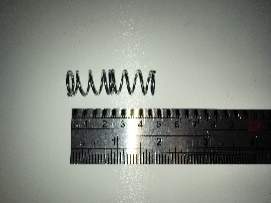 Kit PistoolOns kitpistoon bestaat uit 11 onderdelen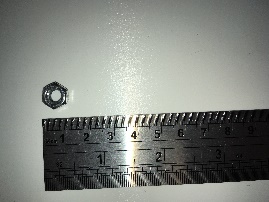 1) Veer voor de hendel2) Moertje voor revet vast te houden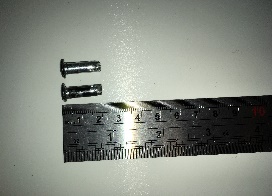 3) Klink voor hendel/trekker	4) Hulpmiddel voor hendel/trekker5) Revet voor te duwen 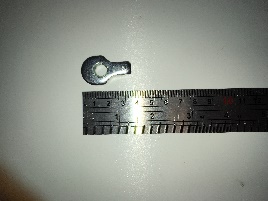 6) staaf voor samen te persen7) Hendel voor te activeren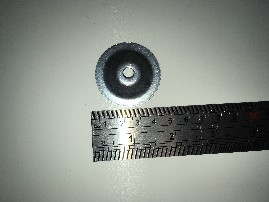 8) Extra veer voor de hendel9) Hulp voor hendel10) Constructie kit (oranje)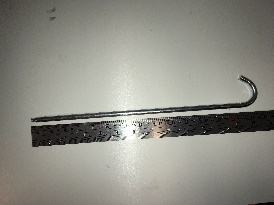 11) Constructie hendel (zwart)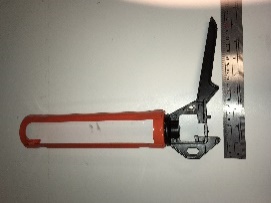 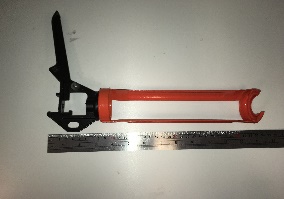 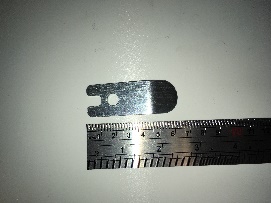 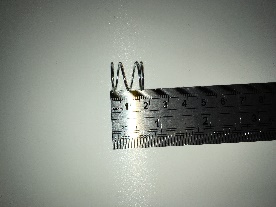 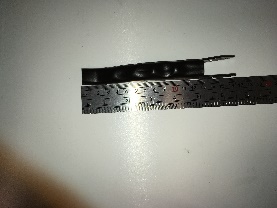 Het product is bedoelt om een kit hierin te gebruiken. Je legt de kit is stuk 10. Je activeert de kit door aan het uiteinde van het kitpistool de hendel te gebruiken en de kit aan te drukken hierdoor. De hulphendel (stuk 9) Zorgt ervoor dat je de kit helemaal terug naar achteren haalt.